Substantive knowledge map	History Subject Leader Documents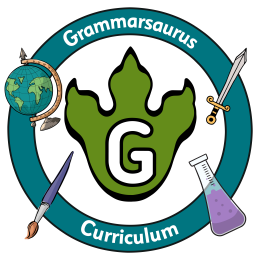 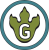 KS1KS1KS1KS1KS1KS1ToysExplorersKings, Queens & CastlesTechnologyHospitals and Health CareThe Great Fire of Londontrade civilisation industrymigration tradetrade empire monarchytrade industryempire civilisation industrymonarchy civilisation